PERTEMUAN 1 :PENGANTAR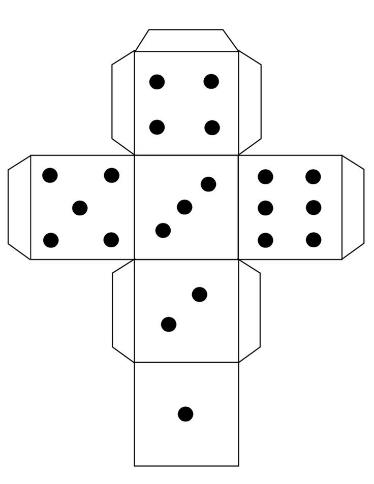 KOTAK SYUKUR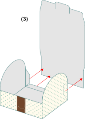 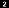 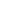 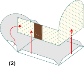 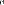 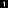 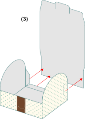 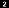 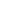 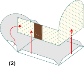 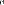 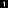 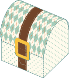 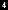 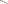 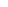 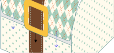 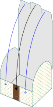 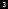 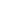 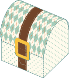 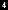 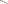 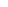 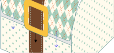 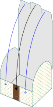 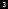 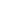 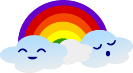 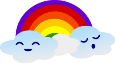 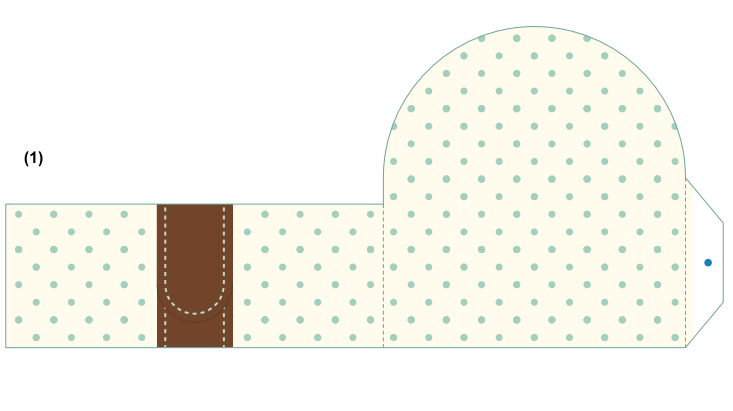 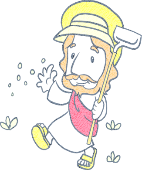 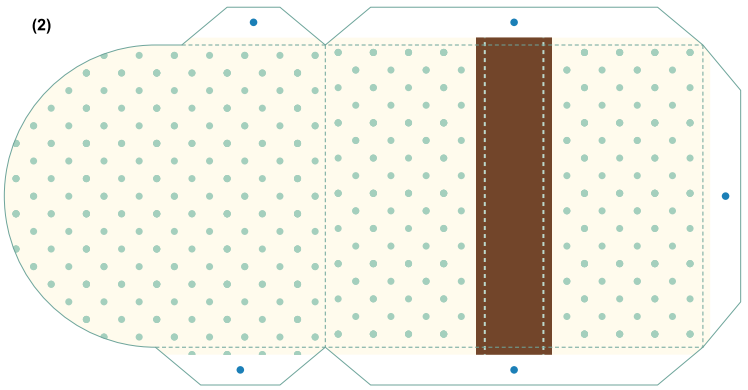 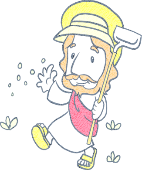 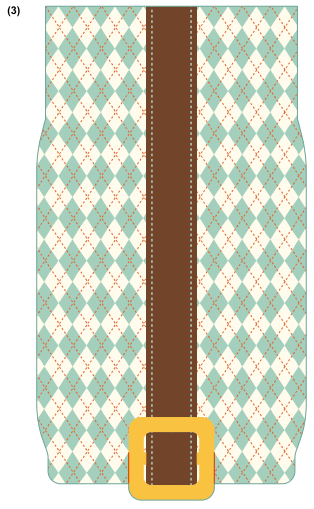 Pertemuan 2Pengalaman Hidup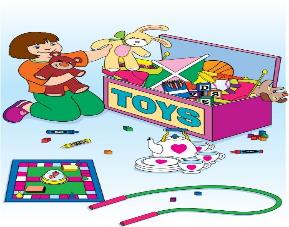 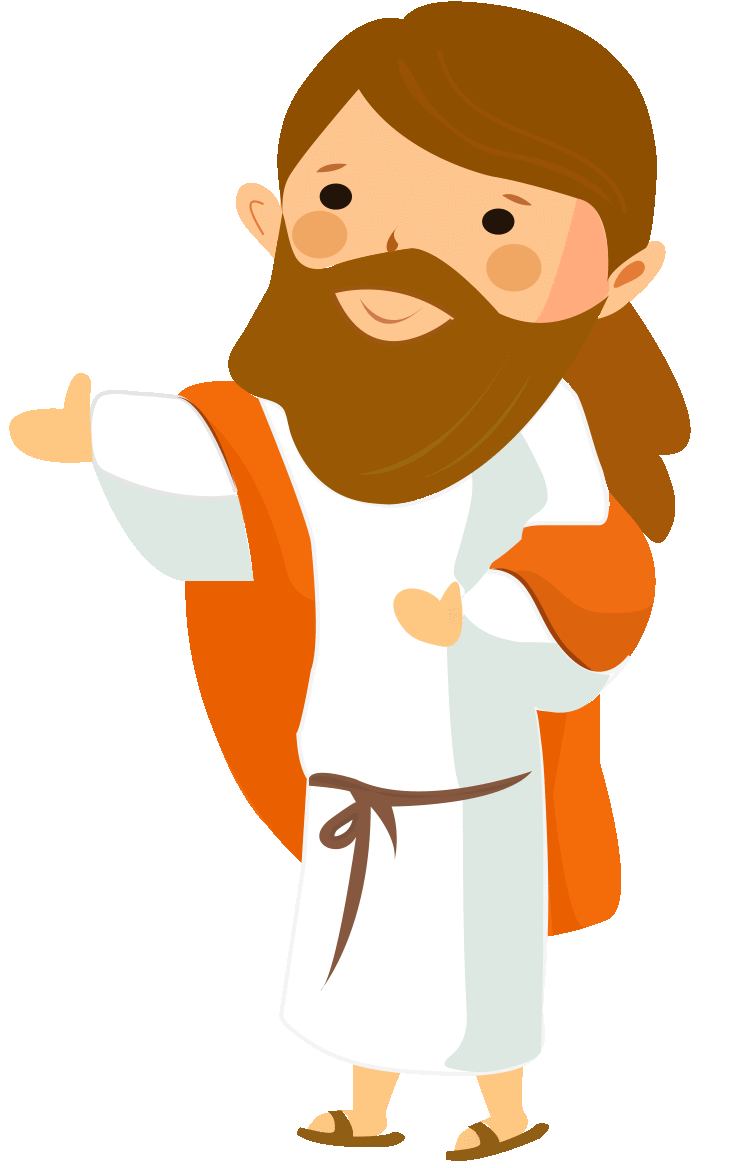 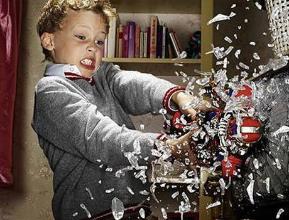 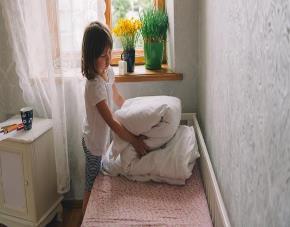 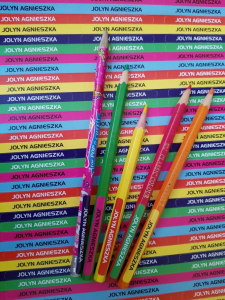 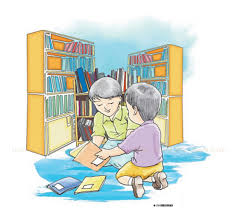 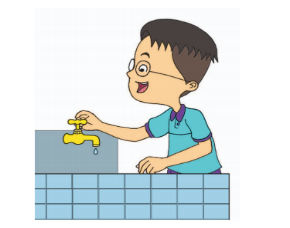 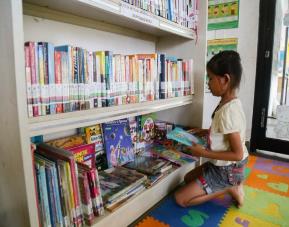 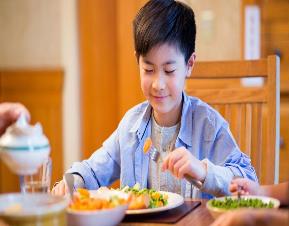 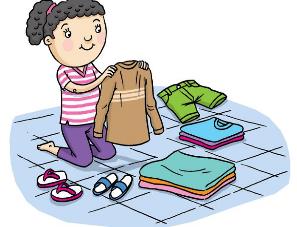 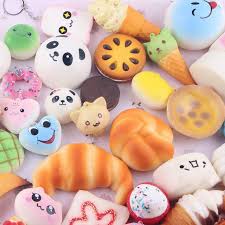 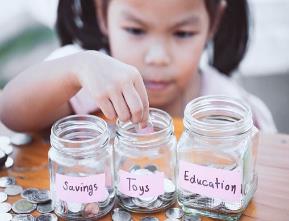 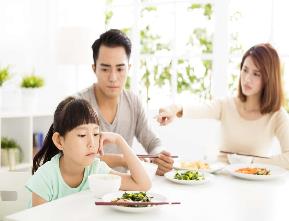 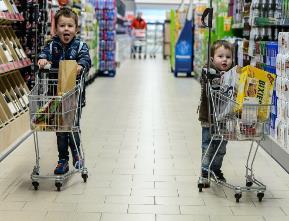 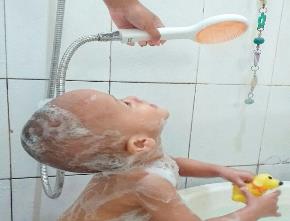 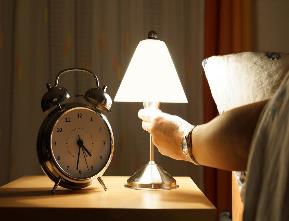 Z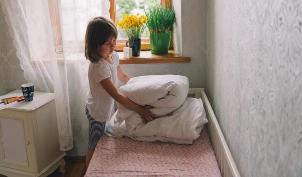 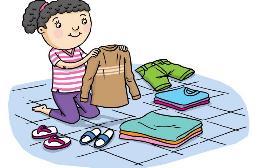 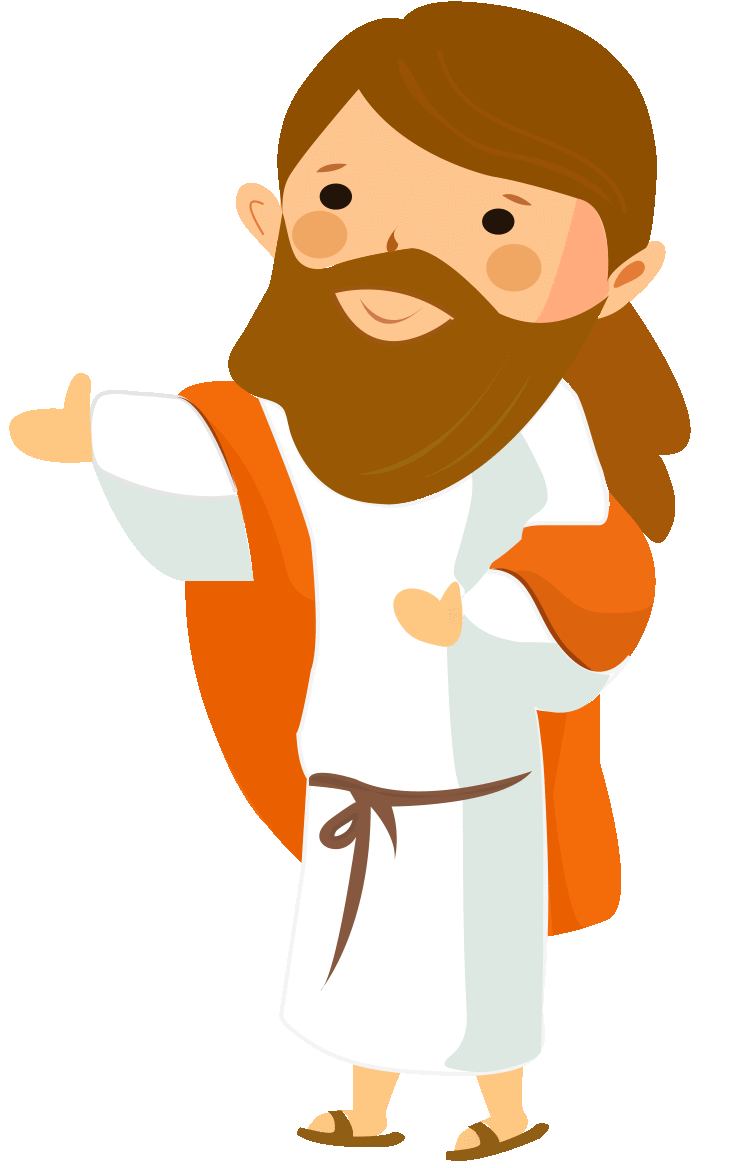 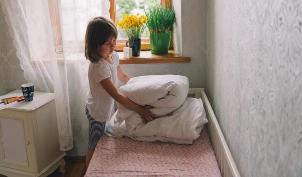 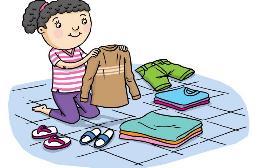 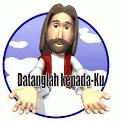 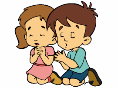 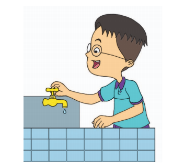 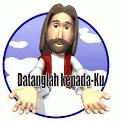 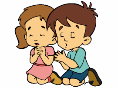 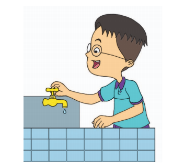 Pengalaman Hidup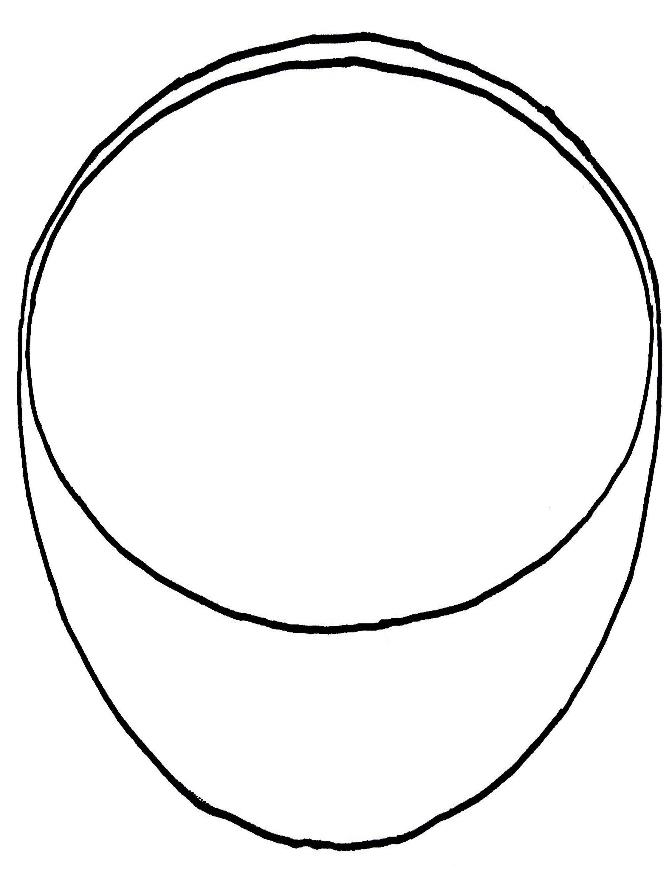 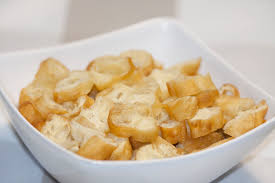 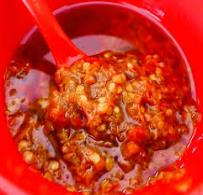 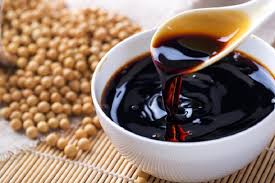 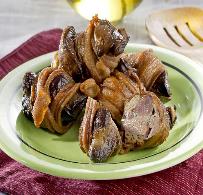 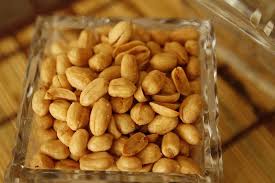 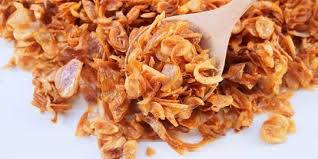 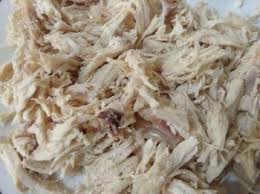 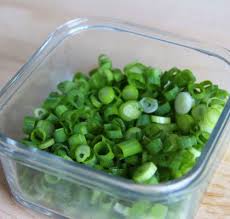 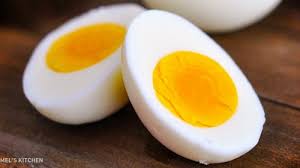 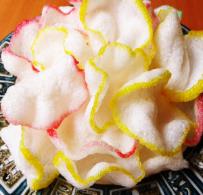 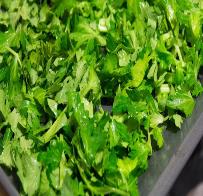 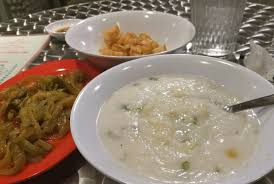 Perutusan Misioner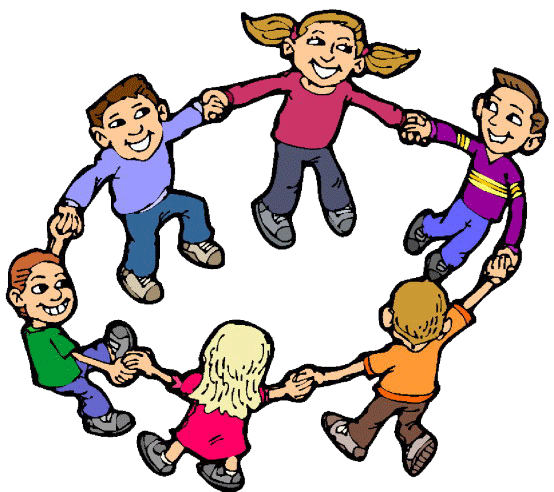 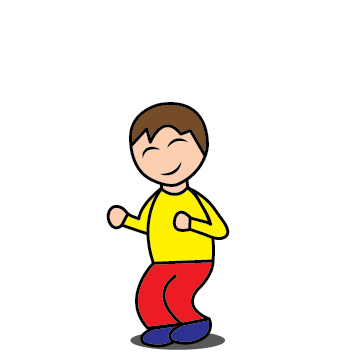 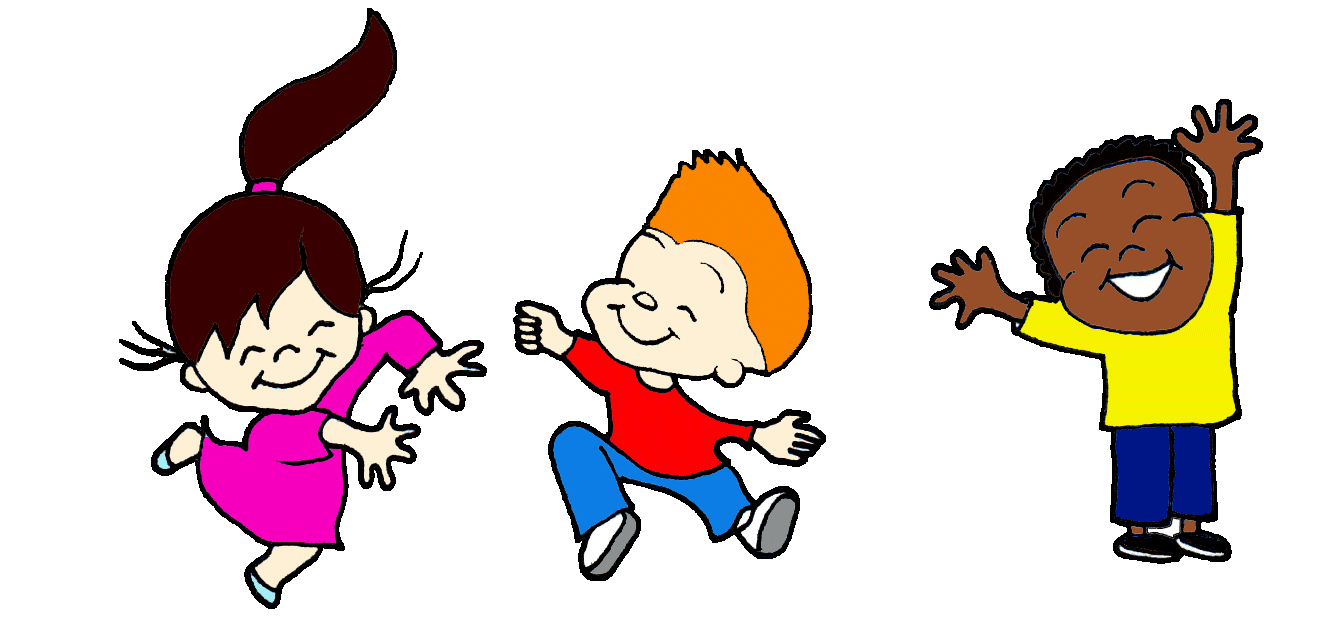 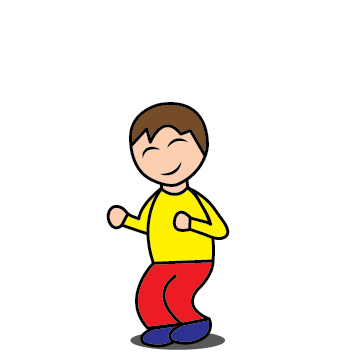 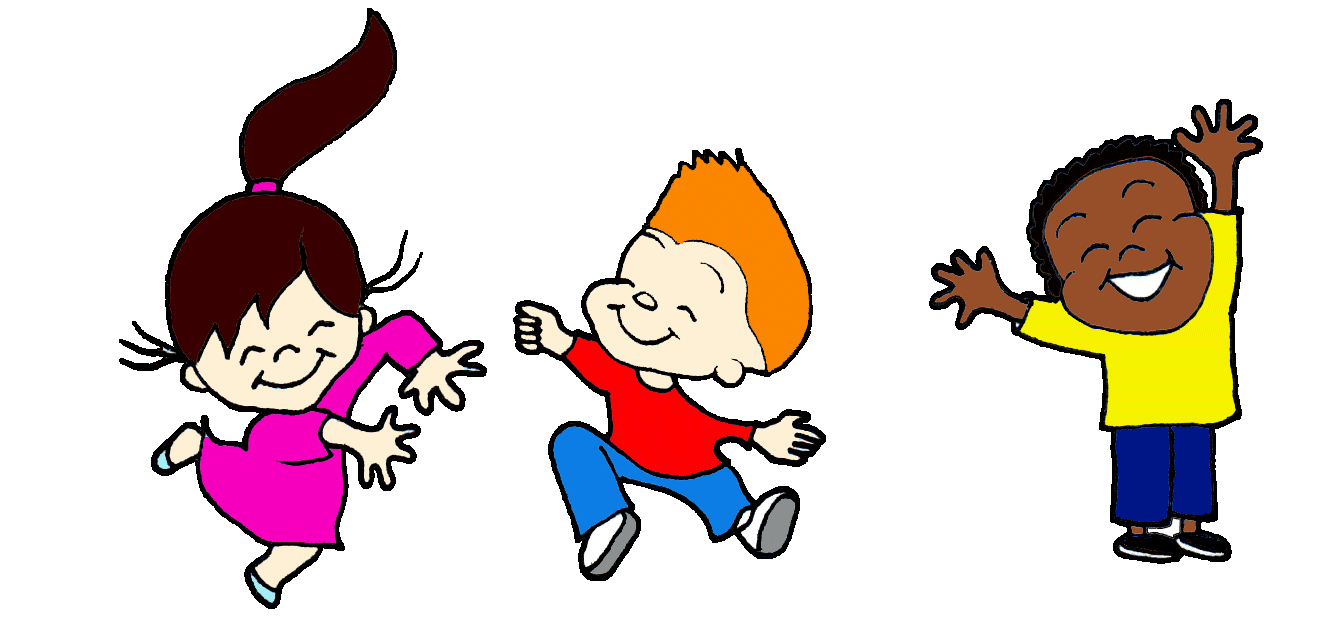 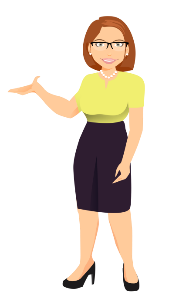 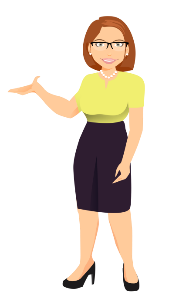 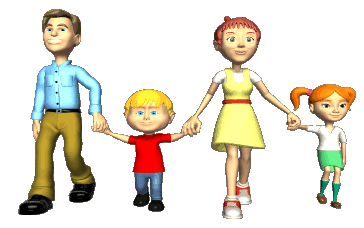 Pertemuan 4 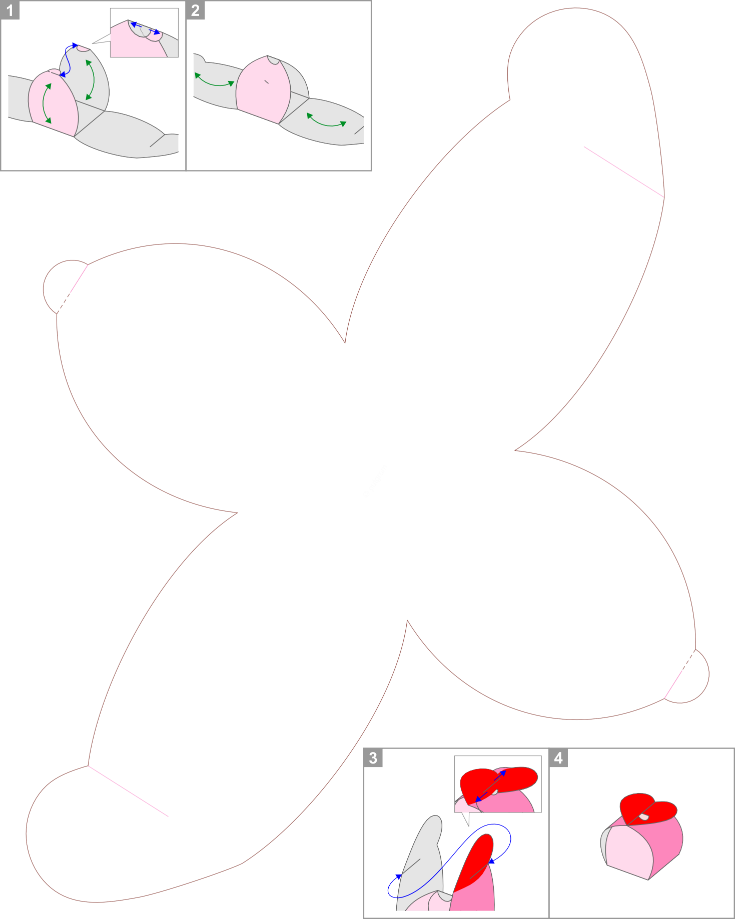 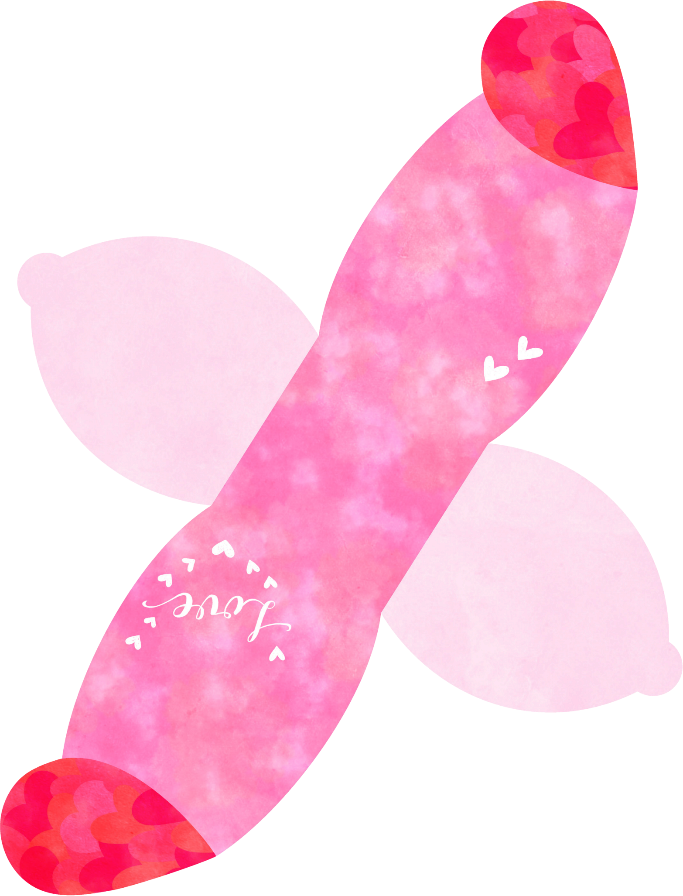 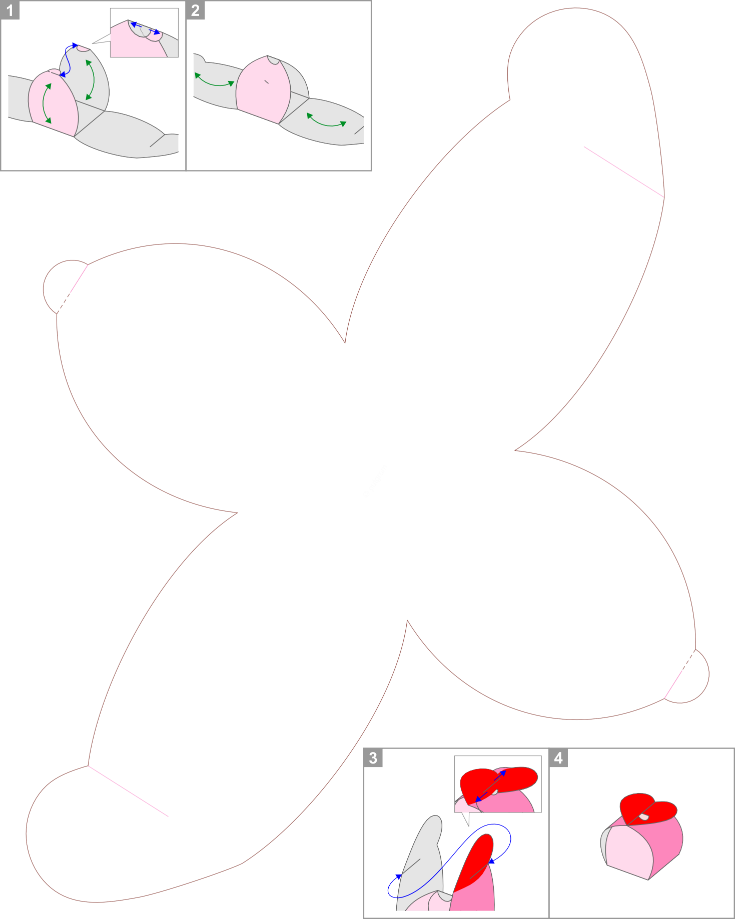 Perutusan Misioner	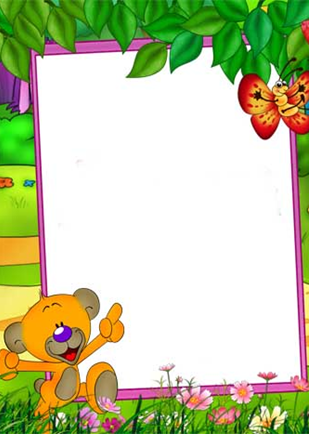 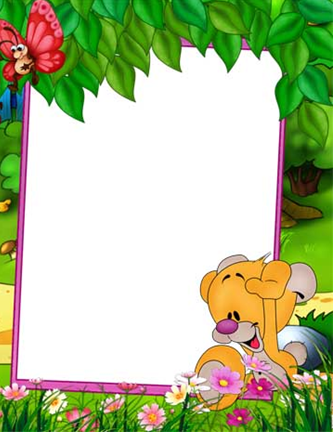 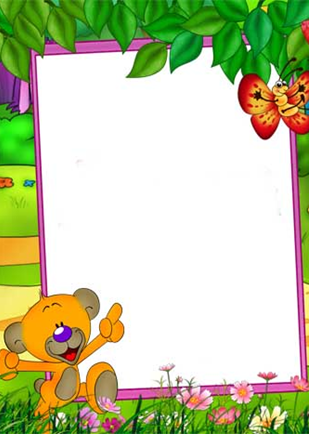 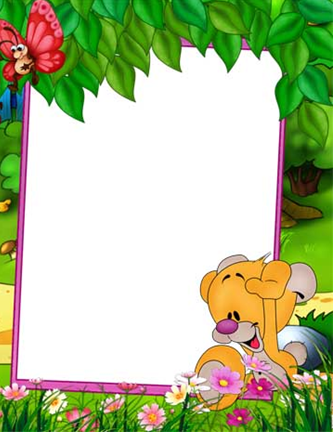 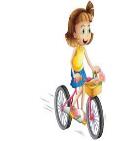 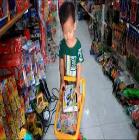 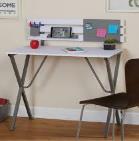 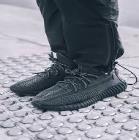 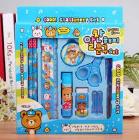 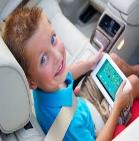 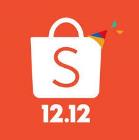 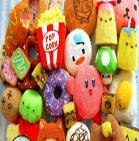 